商丘师范学院校园地国家助学贷款申请操作说明    一、校园地国家助学贷款申请基本流程1.首次申请贷款学生操作流程2.续贷学生操作流程二、系统操作说明（一）账户注册及数据填写要求登录国家开发银行学生在线服务系统：https://www.csls.cdb.com.cn/page.do?targetPage=/OnlineIndex.jsp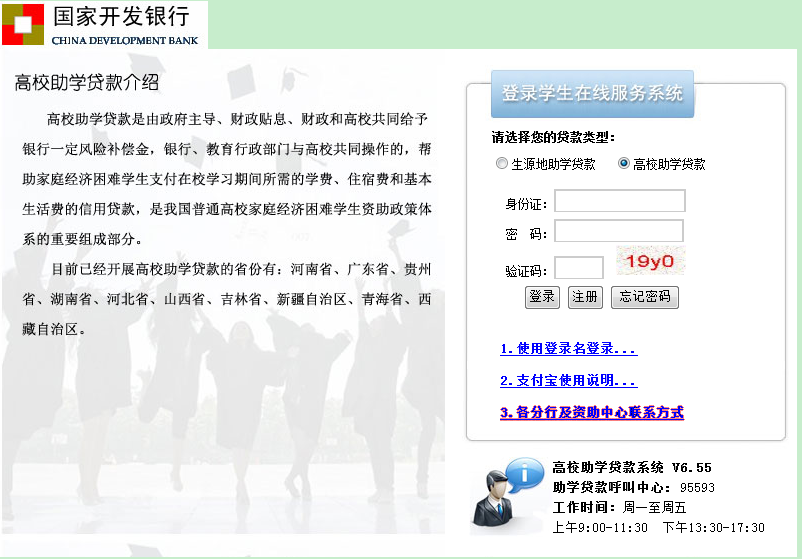 选择“高校助学贷款”，点击“注册”进入账户注册流程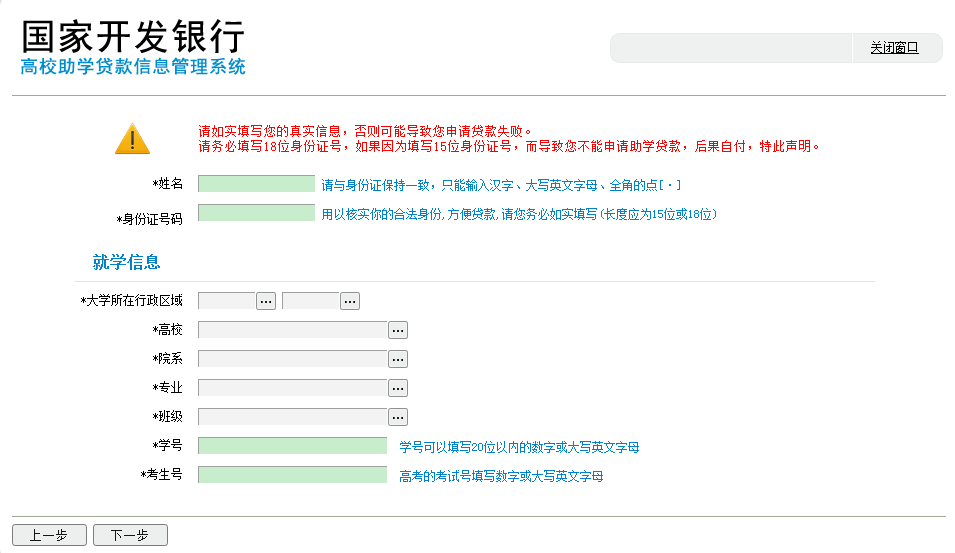 请认真填写本人姓名、身份证号等信息，同时认真选择填写本人所在院系、专业和班级（务必确保班级正确，否则将影响贷款申请及后续毕业时间、贴息日期等重要工作），学号（学号是我校发放各类补助资金的重要依据，请务必确保准确）。填写无误后点击“下一步”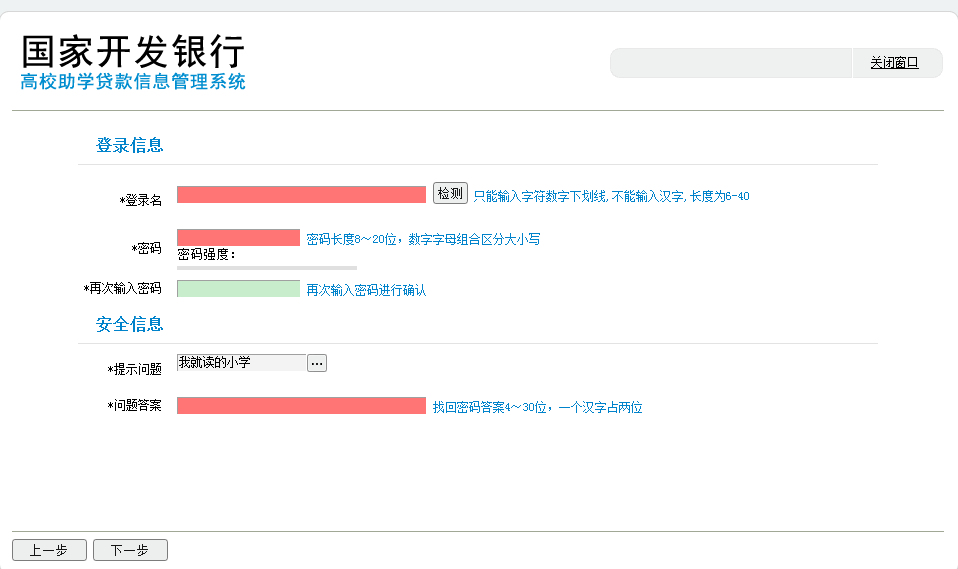 设置本人助学贷款在线服务系统登录名、密码及密保问题，设置好登录名及密码后请认真保管，切勿丢失或告知他人。点击下一步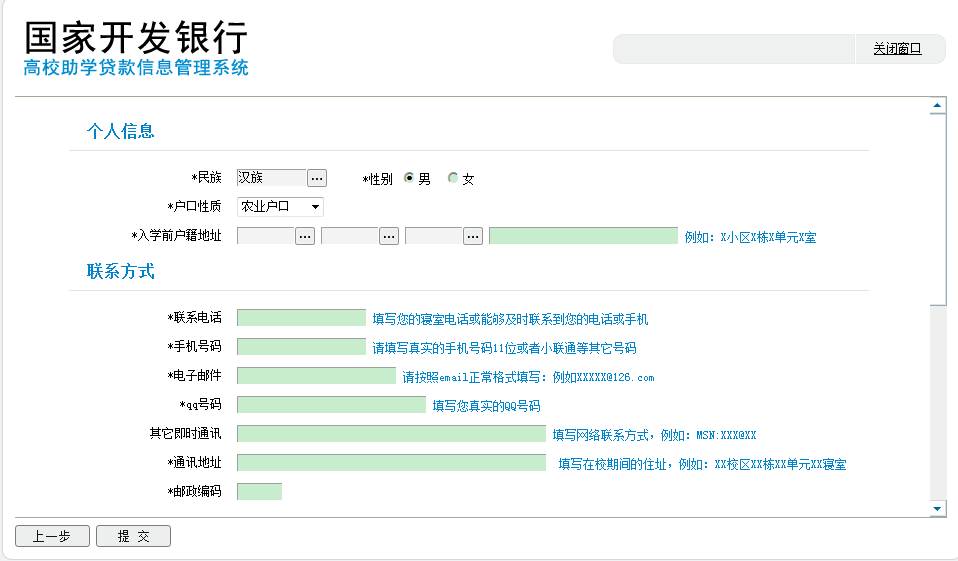 此页面为学生个人信息、家庭信息页面，请按照系统提示详细填写，否则在申请贷款时无法通过审核，具体要求如下（注意右侧下拉单，需将这个页面拉到底并将所有信息填写完整才能进行保存，否则无法提交）：1个人信息姓名、身份证号必须同本人身份证上信息相同，户籍地址为身份证上地址；2联系方式联系电话：为本人家庭固定电话，如没有固定电话则填写父母手机号码；手机号：填写本人手机号，如没有则填写父母手机号，以后本人有手机后要及时登录系统进行修改；电子邮件：填写本人电子邮箱地址（必须填写）；QQ号码：填写本人QQ号码，如无则需申请（必须填写）；通讯地址：填写本人实际家庭住址（按照省市县乡村的顺序详细填写要精确到街道、小区、门牌号），不得填写学校地址或宿舍号；3就学信息学校、专业、班级信息按照实际情况选择即可，学号、考生号必须填写，考生号即高考准考证号，按照高考准考证或从所在院系辅导员处获得；4家庭信息家庭住址省市区后要详细填写要精确到县、乡、镇、街道、小区、门牌号，如填写不够详细将影响贷款申请；邮政编码填写家庭所在地邮编，家庭电话填写家庭固定电话，如无则填写父母手机号；下面父母信息，要求填写完整。注意：①学生姓名、身份证号要与身份证、高考录取名字、身份证号保持一致；②入学前户籍地址精确到村组或街道楼栋门牌号；③联系电话、手机号码、电子邮件、邮政编码如实填写；④为保持和教育部上报数据的一致性，第一联系人和第二联系人必须填写；⑤学号、考生号必须填写，考生号以招生录取数据为准。⑥系统中户籍地址、通讯地址、家庭地址一律填写实际家庭住址，不得填写学校地址。5.就业信息就业信息为学生毕业离校就业后填写，以便贷款学生离校后学校与其联系，贷款学生就业信息改变后应及时登录在线系统进行修改，否则根据合同约定将被视为违约。贷款申请时不需填写。所有个人信息填写完整后点击“提交”完成账户注册。（二）助学贷款申请1.首次申请贷款学生申请（1）首先登陆本人助学贷款在线服务系统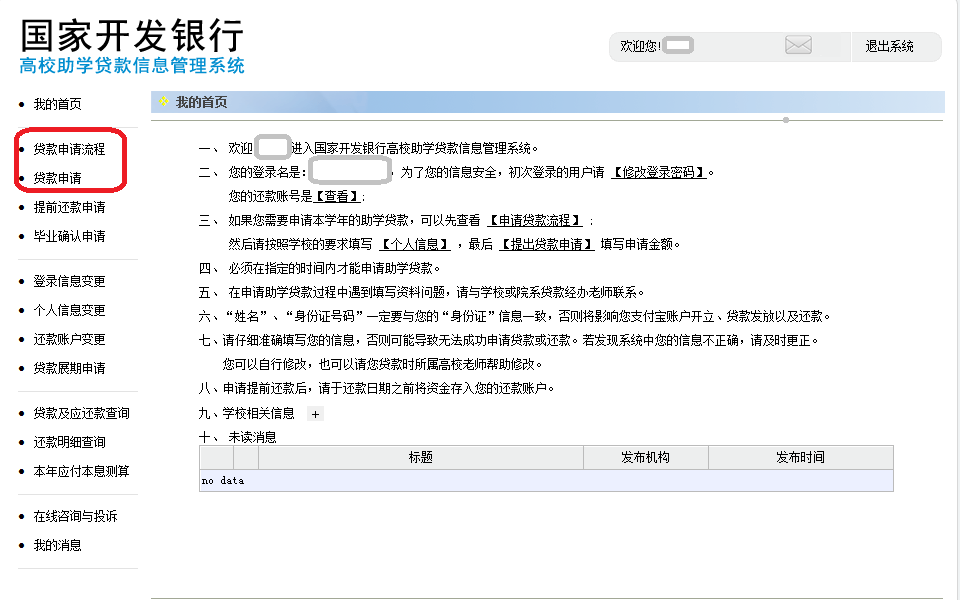 （2）点击“贷款申请”进入助学贷款申请页面，并点击“申请”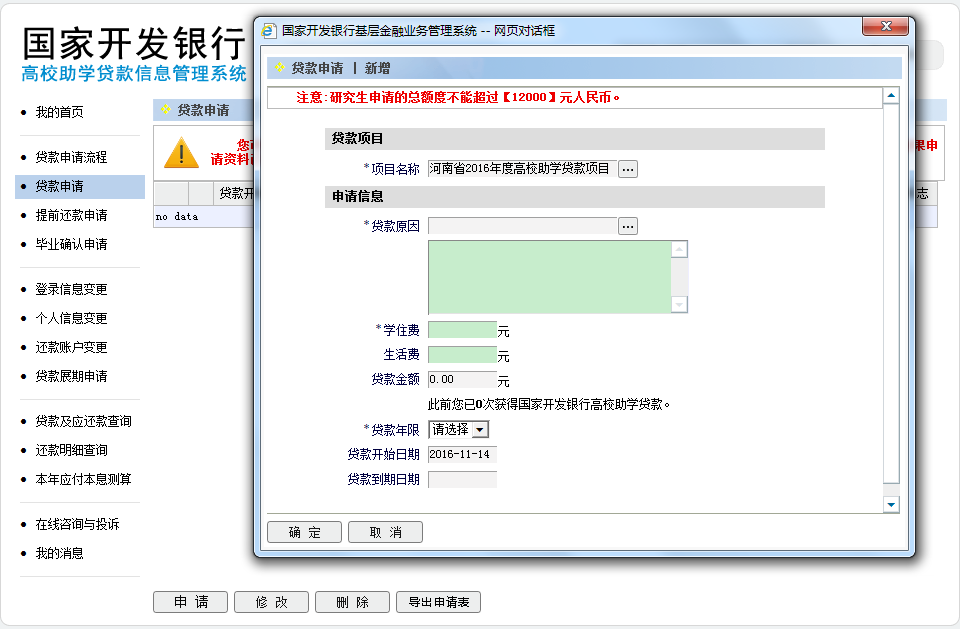 学住费：只能填写需交学费、住宿费、书费等学校需划扣资金总额，不得多贷。同时，贷款总额必须为100的倍数即整百整千。贷款期限：考虑到贷款学生毕业后继续升学办理展期需要，建议统一选择13年。（3）贷款申请填写完成后点击确定，完成申请，等待所在学院及学校下一步审核，同时贷款学生点击“导出申请表”导出并打印《国家开发银行股份有限公司高校助学贷款申请表》（以下简称《申请表》）。首次贷款学生需持《申请表》办理相关证明手续（生毕业高中、乡镇（街道）民政部门、村（居）委会三个部门任意一个部门盖章证明即可），同时提供身份证复印件、录取通知书复印件或学生证复印件，家庭户口本首页复印件，印上材料各2份。2.续贷学生续贷申请续贷学生申请贷款同样也是首先登陆本人助学贷款信息管理系统，点击“贷款申请”进入助学贷款申请页面，并点击“申请”：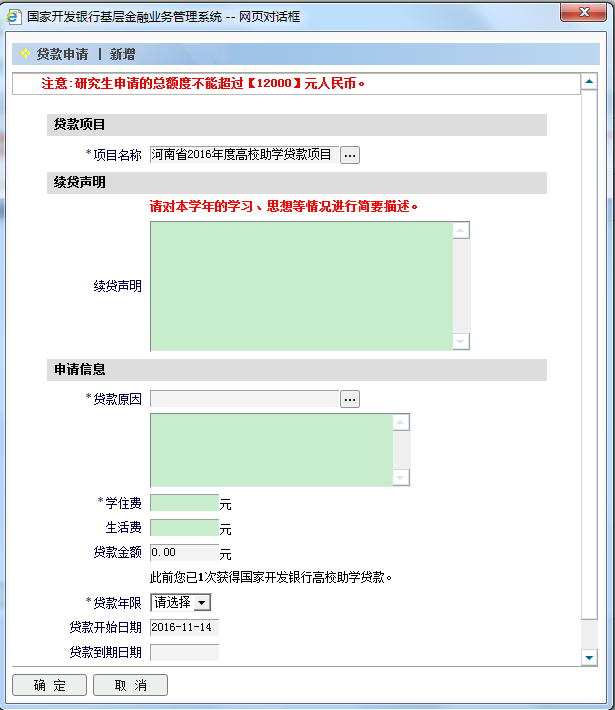 学住费：只能填写需交学费、住宿费、书费等学校需划扣资金总额，不得多贷。同时，贷款总额必须为100的倍数即整百整千。贷款期限：考虑到贷款学生毕业后继续升学办理展期需要，建议统一选择13年。贷款申请填写完成后点击确定，完成申请，等待所在学院及学校下一步审核，同时贷款学生点击“导出申请表”导出并打印《申请表》。续贷学生只填报《申请表》即可，不需再提供其他证明或证件复印件。